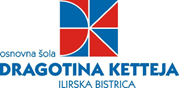 Župančičeva ulica 7, 6250 Ilirska  Bistrica05 7110 380 / 041 39 57 39SEZNAM ŠOLSKIH POTREBŠČIN ZA ŠOLSKO LETO 2018/20191. RAZREDŽupančičeva ulica 7, 6250 Ilirska  Bistrica05 7110 380 / 041 39 57 39SEZNAM ŠOLSKIH POTREBŠČIN ZA ŠOLSKO LETO 2018/20972. RAZREDŽupančičeva ulica 7, 6250 Ilirska  Bistrica05 7110 380 / 041 39 57 39SEZNAM ŠOLSKIH POTREBŠČIN ZA ŠOLSKO LETO 2018/20193. RAZREDŽupančičeva ulica 7, 6250 Ilirska  Bistrica05 7110 380 / 041 39 57 39SEZNAM ŠOLSKIH POTREBŠČIN ZA ŠOLSKO LETO 2018/20194. RAZREDŽupančičeva ulica 7, 6250 Ilirska  Bistrica05 7110 380 / 041 39 57 39SEZNAM ŠOLSKIH POTREBŠČIN ZA ŠOLSKO LETO 2018/20195. RAZREDŽupančičeva 7, 6250 Ilirska  Bistrica05 7110 380 / 041 39 57 39SEZNAM ŠOLSKIH POTREBŠČIN ZA ŠOLSKO LETO 2018/20196. RAZREDŽupančičeva 7, 6250 Ilirska  Bistrica05 7110 380 / 041 39 57 39SEZNAM ŠOLSKIH POTREBŠČIN ZA ŠOLSKO LETO 2018/20197. RAZREDŽupančičeva 7, 6250 Ilirska  Bistrica05 7110 380 / 041 39 57 39SEZNAM ŠOLSKIH POTREBŠČIN ZA ŠOLSKO LETO 2018/20198. RAZREDŽupančičeva 7, 6250 Ilirska  Bistrica05 7110 380 / 041 39 57 39SEZNAM ŠOLSKIH POTREBŠČIN ZA ŠOLSKO LETO 2018/20199. RAZREDzvezki1x veliki brezčrtni zvezek TAKO LAHKO2X veliki brezčrtni zvezek navadenveliki zvezek s kvadratki (1cm) TAKO LAHKOveliki zvezek s črtami (11mm) TAKO LAHKOmapaperesnica        	peresnica in v njej:suhe barvice (12), 2 navadna svinčnika HB, šilček, radirkalikovno področjerisalni blok z 30 risalnimi listi, vodene barvice (12), vsaj dva čopiča (debel in tanek), krpa, voščene barvice (12), flomastri, plastelin, barvni papir A4 - kolaž (debelejši), škarje, lepilo (ne tekoče), DAS masa;športno področješportna oprema:copati z nedrsečim podplatom / lahko tudi športni copatikratke hlače in kratka majica / lahko tudi trenirkaravnilo – majhna šablonaškarješolska torbaprtiček iz blaga za malicopaket papirnatih robčkovVSE POTREBŠČINE NAJ BODO PODPISANE.zvezkidva velika zvezka formata A4 z vmesnimi črtamiveliki  zvezek formata A4 s kvadratki 1 cmmajhen zvezek z vmesnimi črtami TAKO LAHKOZvezki naj imajo črte oz. kvadratke na vseh straneh.TJA- Učenci nadaljujejo z zvezkom iz 1. razreda, ki ga hranimo v šoli. mapa, ravnilo - mala šablona, lepilo (ne tekoče), škarje, 2 paketa palčk(100)peresnicasuhe barvice, dva navadna svinčnika HB, šilček, radirkalikovno področjerisalni blok in 30 risalnih listov, flomastri, voščene barvice, vodene barvice, tempera barvice (6), krpica in vsaj 2 čopiča (debel in tanek), plastelin, barvni papir A4 (debelejši), modelirna masa – DAS masa (mala)športno področješportna oprema:copati z nedrsečim podplatom / lahko tudi športni copatikratke hlače in kratka majica / lahko tudi trenirkadrugozobna ščetka za želiranje in etuirobčkietikete, ovitkišolska torbaVSE POTREBŠČINE NAJ BODO PODPISANE.delovni zvezki, delovni učbenikigradivazvezki3 X A4 / veliki zvezki z ozkimi in širokimi črtami,1 X A4 / veliki zvezek s kvadratki 1 cmTJA- Učenci nadaljujejo z zvezkom iz 2. razreda, ki ga hranimo v šoli. Peresnicamapa, ravnilo – velika šablona, lepilo, škarje, flomastri, 100 palčk (iz 2. razreda), suhe barvice - najmanj 12, dva navadna svinčnika HB, šilček, radirka, pero, rdeče pisalolikovno področjerisalni blok  s 30 risalnimi listi v plastični vrečki, vodene barvice (iz 2. razreda), voščene barvice,  tempera barvice, 2 ploščata čopiča (tanjši in debelejši), paleta,  DAS masa,  kolaž papir - A4, jogurtovi lončki	športno področješportna oprema:copati z nedrsečim podplatom / lahko tudi športni copatikratke hlače in kratka majica / lahko tudi trenirkaetikete, ovitki, škatla za likovne pripomočkezobna ščetka za želiranje, robčkinasvetČe so potrebščine iz 2. razreda uporabne,  ni potrebno kupovati novih.VSE POTREBŠČINE NAJ BODO PODPISANE.delovni zvezki delovni učbenikigradivazvezkiSLO: mali zvezek s širokimi črtami (11 mm)MAT:mali zvezek s kvadratki (10 mm)NIT: veliki  zvezek s črtamiDRU: veliki zvezek s črtamiGVZ: mali zvezek s črtamiTJA: mali zvezek s črtamiperesnicardeč kemični svinčnikvelika in mala šablonaGEO TRIKOTNIK  ŠESTILOlikovno področjerisalni blok z 20 listitempera barvice (čopiči – debel, tanek, krpica, paleta, lonček)voščene barvicekolaž papirškarje lepiloflomastrisuhe barvicešportno področješportna oprema:copati z nedrsečim podplatom / lahko tudi športni copatikratke hlače in kratka majica / lahko tudi trenirkaostaloMapa, šolski copati, prtičekVSE POTREBŠČINE NAJ BODO PODPISANE.delovni zvezki delovni učbenikigradivazvezki3 X  veliki zvezek formata A4 s črtami in robovi (SLJ, NIT, DRU)1 X veliki zvezek formata A4 visoki karo (MAT)2 X mali črtani zvezek formata A5 (TJA, GOS)1 X notni zvezek, tanek (GVZ)peresnicaIZ PREDHODNIH LETlikovno področjeRisalni blok z listi, tempera barvice, čopiči, paleta, kolaž papirIZ PREDHODNIH LETšportno področješportna oprema:copati z nedrsečim podplatom / lahko tudi športni copatikratke hlače in kratka majica / lahko tudi trenirkadrugozemljevid SlovenijegeotrikotnikšestiloPREDMET/RAZRED/ UČITELJPOTREBŠČINEOPOMBEdelovni zvezki, delovni učbenikizvezkiSLO: mapa s 4 obroči in vložnimi listi s črtami ali veliki 60-listni in mali 60-listni zvezek s črtami;TIT/Veliki brezčrtni zvezek (A4), dva trikotnika, šestilo.,MAT: velik zvezek s kvadratkiTJA-majhen ali velik črtan zvezekGUM-veliki notni zvezek (32 listni)GEO – velik črtan zvezekZGO – velik črtan zvezek·  peresnicaMAT: geometrijski pripomočki (svinčnik, geotrikotnik, šestilo, radirka)likovno področjeRisalni blok z listi za akvarel, tempera barvice, čopiči, paleta, kolaž papir.športno področješportna oprema:copati z nedrsečim podplatom / lahko tudi športni copatikratke hlače in kratka majica / lahko tudi trenirkaPREDMET/RAZRED/ UČITELJPOTREBŠČINEOPOMBEdelovni zvezki, delovni učbenikizvezkiSLO: mapa s 4 obroči in vložnimi listi s črtami ali veliki 60-listni in mali 60-listni zvezek s črtami za domače branje iz preteklih let;MAT: velik zvezek s kvadratkiTJA-majhen ali velik črtan zvezekGUM-veliki črtan zvezekDKE –velik črtan zvezekGEO – velik črtan zvezek ZGO – velik črtast zvezekperesnica MAT: geometrijski pripomočki (svinčnik, geotrikotnik, šestilo, radirka)likovno področješportno področješportna oprema:copati z nedrsečim podplatom / lahko tudi športni copatikratke hlače in kratka majica / lahko tudi trenirkadrugo         GEO - Atlas za osnovno in srednjo šoloPREDMET/RAZRED/ UČITELJPOTREBŠČINEOPOMBEdelovni zvezki, delovni učbenikizvezkiSLO: mapa s 4 obroči in vložnimi listi s črtami ali veliki 60-listni in mali 60-listni zvezek s črtami za domače branje iz preteklih let;MAT: velik zvezek s kvadratkiFIZ: velik zvezek s kvadratkiTJA-majhen ali velik črtan zvezekGUM-veliki črtan zvezek (iz predhodnih let)KEM: velik črtan zvezekDKE: velik črtan zvezek (iz predhodnega leta)GEO – velik črtan zvezekZGO – velik črtast zvezek·          peresnica MAT: geometrijski pripomočki (svinčnik, geotrikotnik, šestilo, radirka)likovno področješportno področje športna oprema:copati z nedrsečim podplatom / lahko tudi športni copatikratke hlače in kratka majica / lahko tudi trenirkadrugoFIZ in KEM: numerično računaloGEO - Atlas za osnovno in srednjo šoloPREDMET/RAZRED/ UČITELJPOTREBŠČINEOPOMBEdelovni zvezki, delovni učbenikizvezkiSLO: mapa s 4 obroči in vložnimi listi s črtami ali veliki 60-listni in mali 60-listni zvezek s črtami za domače branje iz preteklih let;MAT: velik zvezek s kvadratkiFIZ: velik  zvezek s kvadratkiTJA-majhen ali velik črtan zvezekGUM-veliki črtan zvezek (iz predhodnih let)KEM: velik črtan zvezekGEO – velik črtan zvezekZGO –velik črtast zvezek·          peresnica MAT: geometrijski pripomočki (svinčnik, geotrikotnik, šestilo, radirka)likovno področješportno področje športna oprema:copati z nedrsečim podplatom / lahko tudi športni copatikratke hlače in kratka majica / lahko tudi trenirkadrugoFIZ in KEM : numerično računalozemljevid Slovenije